Ohjeen teksti alkaa tästä.RYHTI                    Tarkkaile ryhtiä peilin avulla.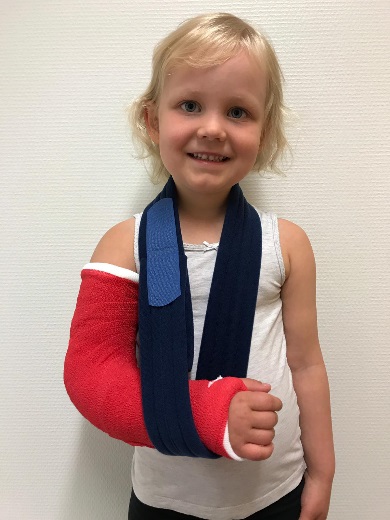 Hyvän ryhdin säilymiseksi ja lihasjännitysten ehkäisemiseksi pidä hartiat rentoina ja samalla tasolla.Käsi-kaulasidoksen tarkoitus on helpottaa yläraajan kannattelua ja mahdollistaa hartian pitämisen rentona. Käsi-kaulasidosta ei tarvitse käyttää öisin. Myös päivällä voi olla hetkiä ilman käsi-kaulasidosta. 	TURVOTUKSEN EHKÄISEMINEN JA HOITO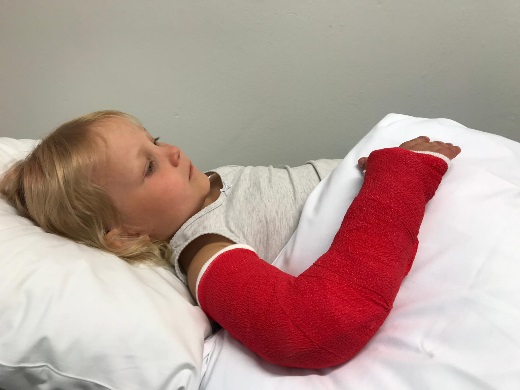       Pidä käsi kohoasennossa tyynyn päällä.      Kylmäpakkauksen käyttö vähentää sormien turvotusta.Koukista sormia nyrkkiin ja ojenna suoraksi kevyesti pumpaten 15-20 kertaa. Toista 2-3 kertaa. 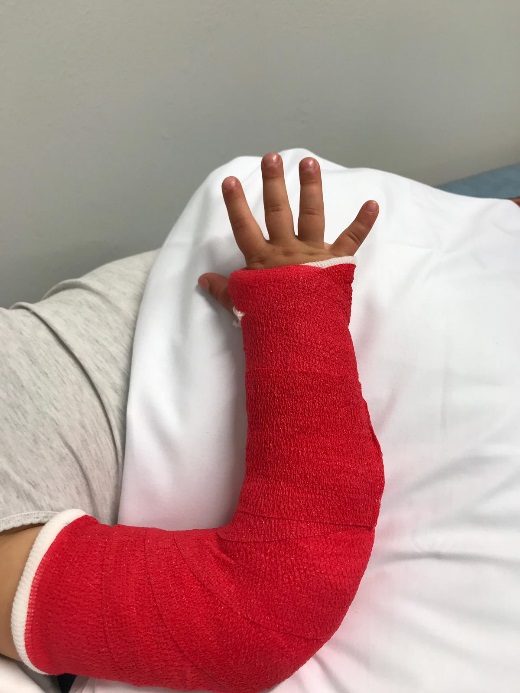 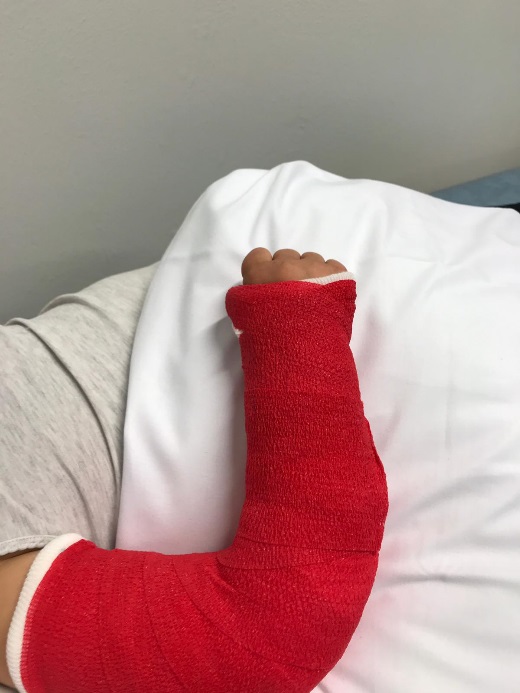 HARJOITUKSETHarjoitusten tavoitteena on yläraajan turvotuksen ehkäiseminen, verenkierron vilkastuminen ja vapaiden nivelten liikkuvuuksien säilyminen. Poista käsi-kaulasidos harjoitusten ajaksi. Tee harjoituksia 2-3 kertaa päivässä. Toista liike 10-15 kertaa. 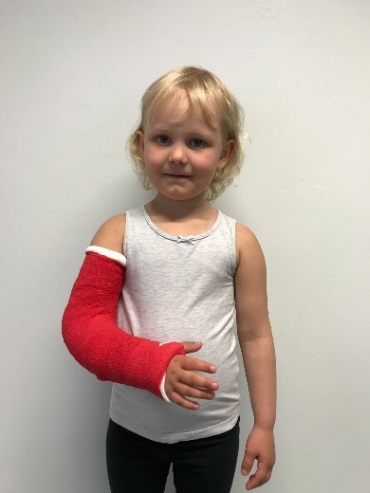 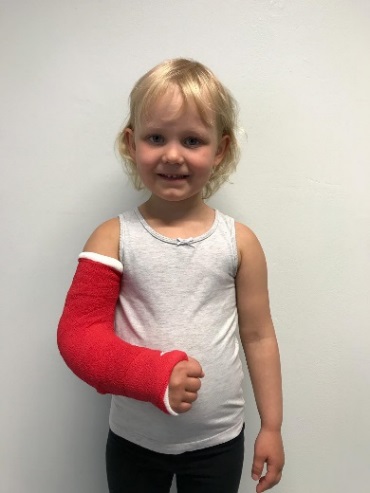 Koukista sormet nyrkkiin ja ojenna suoraksi kevyesti pumpaten. 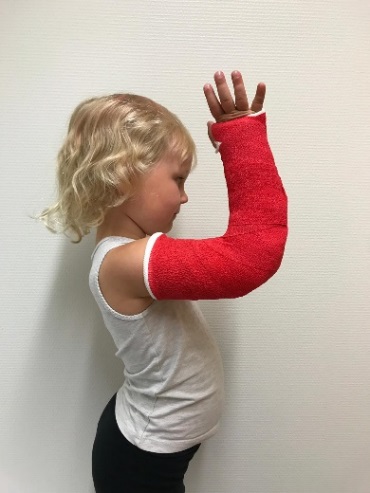 Nosta käsi etukautta hartiatason yli. Laske käsi alas vartalon viereen. 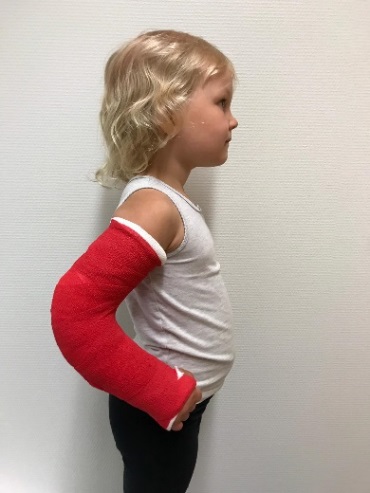 	Vie kyynärpää taakse ja tuo takaisin vartalon viereen. Kuvaus: